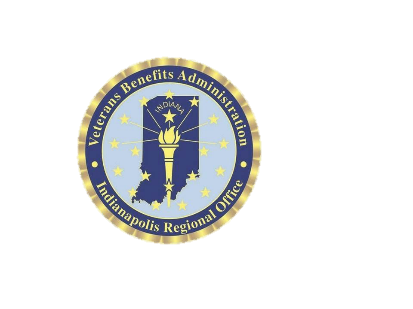 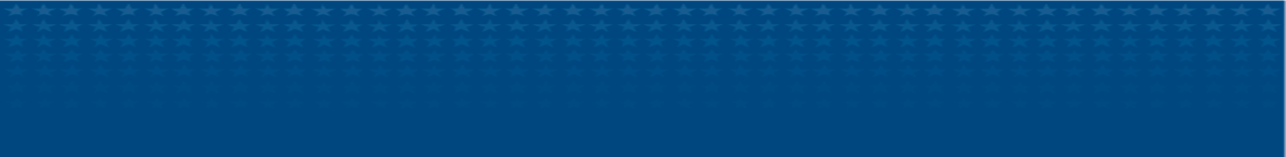 Please follow the steps below and coordinate with our local offices to obtain a PIV card and VA systems applications. This process applies only to Indiana non-federal employees only.Submit the Request				2.  Get Trained!Fill out Forms, and fax to (215) 713-1112.	     Self-register for a TMS account and complete:   -Access Request					-VA Privacy and Info Awareness Training   -VBA 20-0344						   -Declaration of Fed Employment		              	3.   Take Fingerprints					4.  Background Investigation (e-QIP)	      Support Services will coordinate	              	You will receive an email from our HR Center with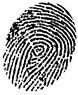       fingerprint appointment.		                 	instructions on how to log in and complete e-QIP.	5.   VA Systems Access Requirements		6.  PIV Issuance Complete TRIP training (if not already                                   You will be contacted by the PIV office 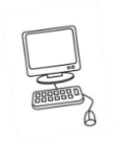 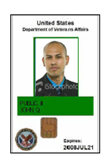 Accredited) Sign up for training at:                                         once they receive all background info.https://trip.learnupon.com/users/sign_in                                                            The PIV office will coordinate with you to                                                                    schedule an appointment to issue a card.                                                                      You must bring two forms of ID to this appt!PIV Renewal:  Approximately 45 days prior to your card expiring contact the Indianapolis Support Services                        Division at (317) 916-3760 to make an appointment to reissue a PIV card.PIN Reset:  You must bring your PIV card into the PIV Office to get the PIN reset.  Call (317) 916-3760.		        Training/Resources						             ContactsVeterans Benefits Management System (VBMS) 			PIV Badge:	(317) 916-3760VSO Corner							HR office:	(317) 916-5425VBMS Users Guide						Training:	(317) 916-3400Stakeholder Enterprise Portal (SEP)				Computer/Citrix Access Gateway (CAG)SEP Home Page							issues: 	(855) 673-4357SEP User Guide**********************************************************************************************************************************TO MAINTAIN YOUR PIV CARD AND VA SYSTEMS ACCESS YOU MUST!!!Protect Veterans Personal Identifiable Information Always!Stay current with VA Privacy and Information Awareness Training and VA Certification of Veteran Status and Veteran Relatives (VBA 20-0344) annuallyLog into CAG and VA applications monthly.